РЕПУБЛИКА СРБИЈА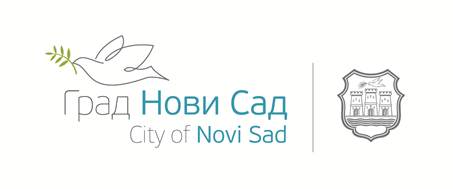 АУТОНОМНА ПОКРАЈИНА ВОЈВОДИНАГРАД НОВИ САДГРАДСКА УПРАВА ЗА ПРИВРЕДУНОВИ САДПРОГРАМ ПРЕДАВАЊАОрганска производња - основ здравог живота и друштвено одговорног пословањаНовосадски СајамХајдук Вељкова 11Конгресни центар "Мастер"Сала 523.05.2014. године11.00 - 11.10            Почетно излагање11.10 - 11.30            Акциони план развоја органске производње Града Новог СадаПредавач:  Горан Сечујски, Градско веће града Новог Сада11.30 - 11.50            Органска пољопривреда у ВојводиниПредавач:  Оливера Радовановић, Мој салаш, Зелена мрежа Војводине11.50 - 12.10           Преференције потрошача према органској храни у СрбијиПредавач:  проф. др Бранислав Влаховић, Пољопривредни факултет  Нови Сад12.10 - 12.30           Органска храна и савремена трговинаПредавач:  Зоран Стојанов, Univerexport d.o.o Novi Sad12.30 - 12.50           Пример из праксе органске производње Предавач:   Пољопривредно газдинство Владимир Возар, Кисач12.50 - 13.00          Завршна реч